CUADROS DE BONOS EMITIDOS EN PESOS – 07/06/2019BONOS EN PESOS CON CER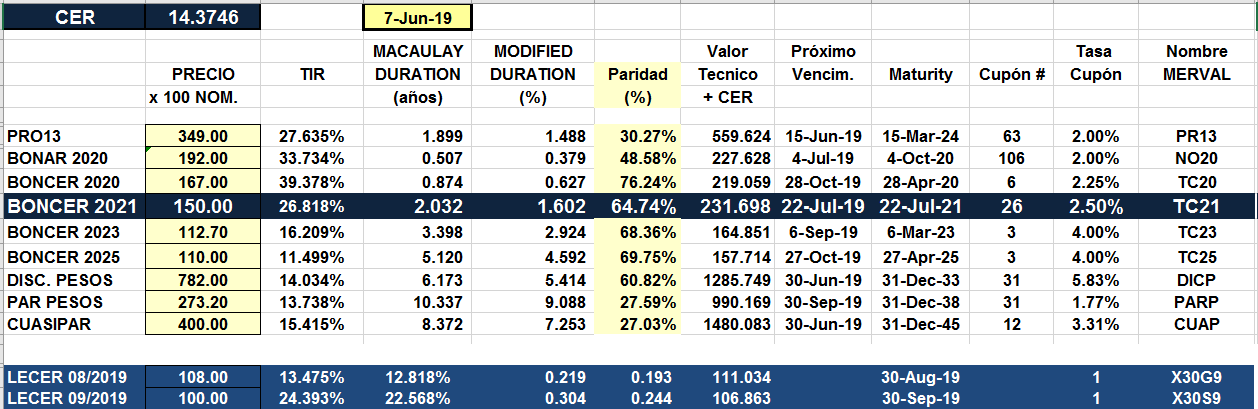 BONOS EN PESOS A TASA FLOTANTE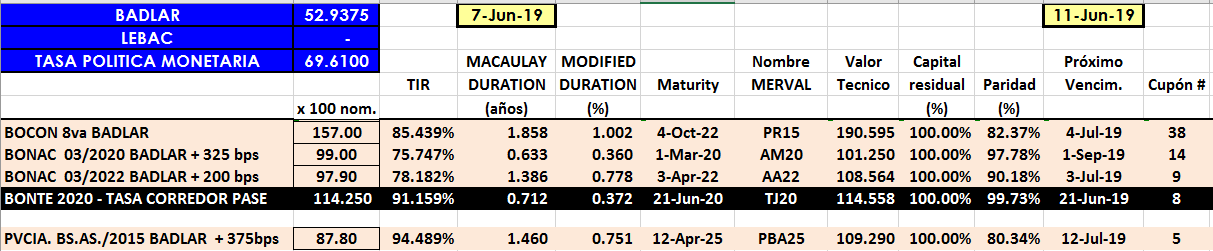 BONOS EN PESOS A TASA FIJA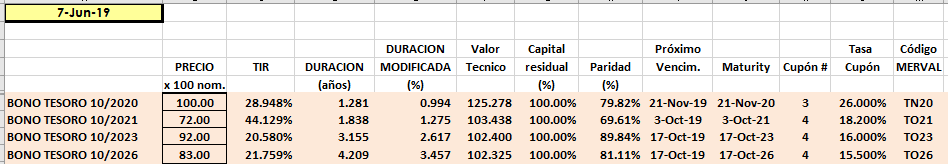 BONOS – DUAL  Y LELINKs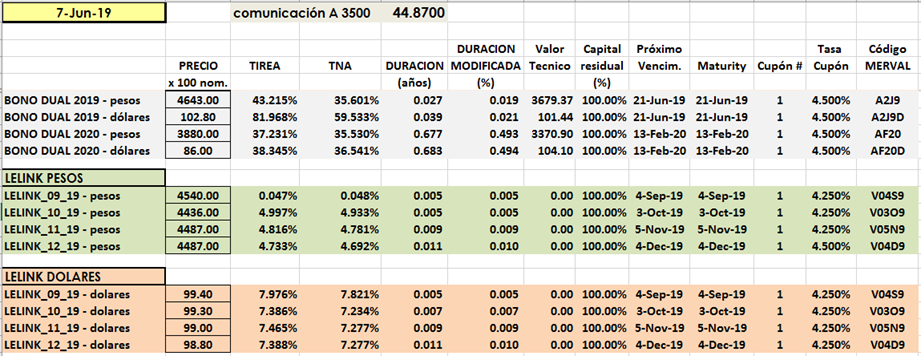 